Publicado en Madrid el 06/06/2016 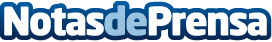 Windoox presenta el primer Foro Internacional de Escritores y Profesionales Afines Aprovechando la Feria del Libro de Madrid se crea un nuevo concepto de debate sobre la situación actual de la literatura y sus nuevas tendencias en las redes sociales, ventas online y el futuro de la mismaDatos de contacto:Amanda Lara902945245Nota de prensa publicada en: https://www.notasdeprensa.es/windoox-presenta-el-primer-foro-internacional Categorias: Telecomunicaciones Artes Escénicas Literatura Eventos Innovación Tecnológica http://www.notasdeprensa.es